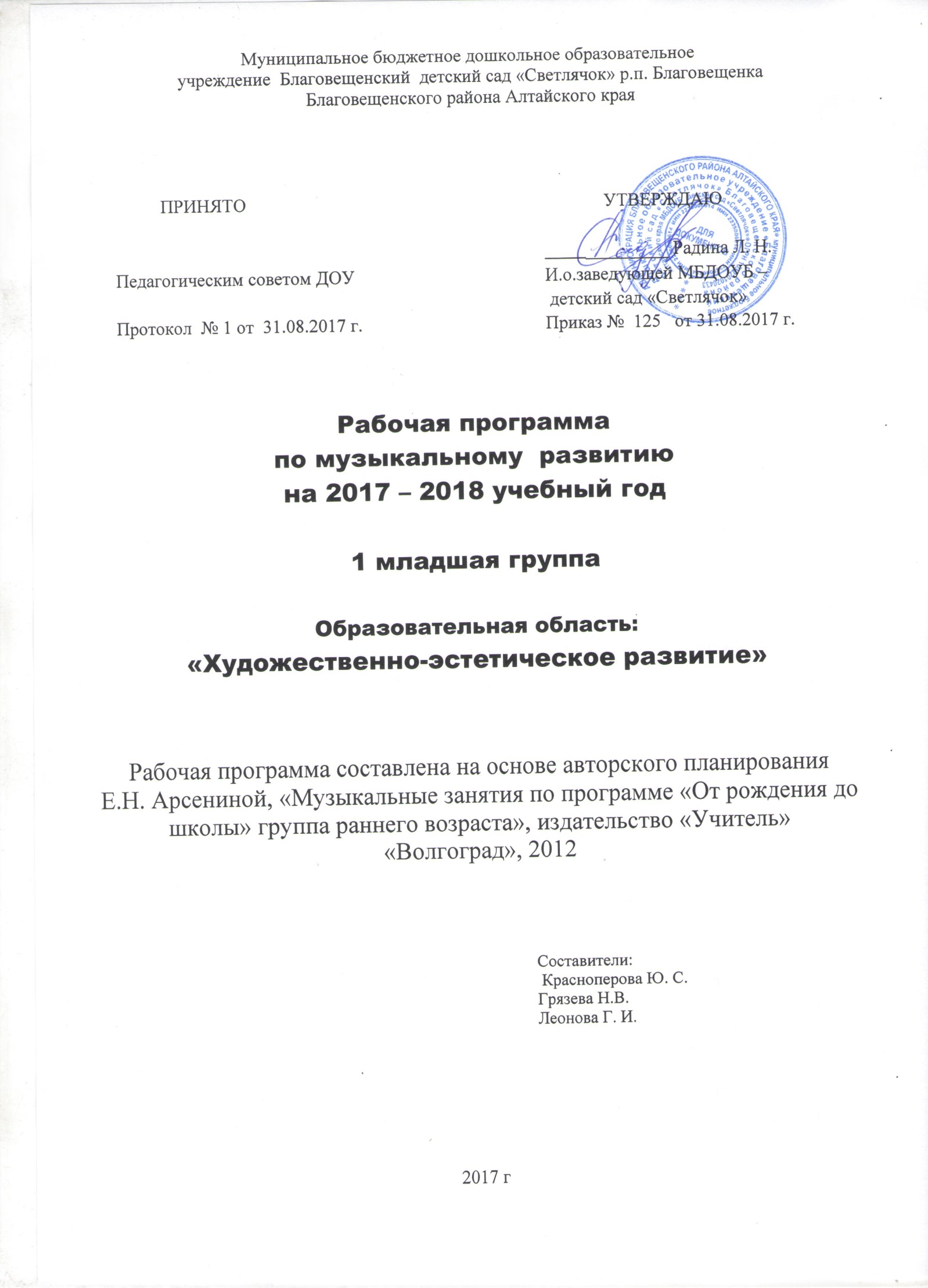 Структура программы:1.Пояснительная записка.2.Календарно-тематическое планирование.5.ЛитератураПояснительная записка.   Рабочая программа  по музыкальному развитию (образовательная область  «Художественно-эстетическое развитие») для первой младшей группы  составлена на основе  авторского планирования  Е.Н. Арсениной, «Музыкальные занятия по программе «От рождения до школы» группа раннего возраста»,  издательство «Учитель»,  Волгоград, 2012 г.  Настоящая программа рассчитана на 69 занятий в год, предназначена для работы с детьми от 2 до 3 лет. Длительность одного занятия 10 минут. Количество занятий, запланированных в рабочей программе и календарном плане  музыкально-образовательной работы, может быть изменено в связи с праздничными нерабочими всероссийскими днями, в связи  с праздниками и развлечениями внутри сада и карантинными  мероприятиями. При недостатке запланированных занятий берутся занятия на закрепление пройденного материала.Цели:приобщение к музыкальному  искусству и развитие устойчивого интереса к музыке;формирование основ музыкальной культуры;развитие предпосылок ценностно-смыслового восприятия  и понимания произведений музыкального искусства;развитие  детского  музыкально-художественное творчества, удовлетворение потребности детей в самовыраженииЗадачи :развивать  интерес к музыке, пробуждать желание слушать, подпевать, выполнять простейшие движения: приучать внимательно слушать, понимать содержание, характер музыки, песни; эмоционально отзываться на музыку; реагировать на содержание песни; различать тихую и громкую, быструю и медленную музыку, высокое и низкое звучание; различать и называть детские музыкальные  инструменты (барабан, дудочку, погремушку, бубен, балалайку);способствовать  формированию певческих навыков: вызывать активность при подпевании и пении; развивать и укреплять дыхательный и артикуляционный аппарат, стремление к правильному интонированию отдельных мотивов; приучать совместно со взрослым подпевать в песне фразы, петь сольно; укреплять первоначальные певческие данные; развивать умение извлекать чистый, красивый звук;развивать эмоциональность и образность  восприятия  музыки через движение: учить воспринимать и воспроизводить простейшие движения, показываемые взрослым; формировать умения двигаться с началом музыки, вместе с ней заканчивать движения; передавать игровые образы сказочных персонажей (птички, медведя и др.); менять движения с изменением характера музыки, соответственно содержанию песни; развивать и совершенствовать умения выполнять различные движения в кругу, двигаться в заданном направлении со взрослым, врассыпную.Принципы и подходы  к формированию  и реализации рабочей программы  по музыкальному развитию, разработанному на основе авторского планирования     Е.Н. АрсенинойМузыкальная деятельность соответствует принципам, отраженным ФГОС дошкольного образования, а именно:Поддержка разнообразия детства;Амплификация детского развития;Создание благоприятной социальной ситуации развития каждого ребенка в соответствии с его возрастными и индивидуальными особенностями и склонностями;Содействия и сотрудничества детей и взрослых в процессе развития детей и их взаимодействия с людьми, культурой и окружающим миром;Формирование познавательных интересов и познавательных действий.Принципа интеграции образовательных областей Учета специфики музыкальной деятельности    В первой младшей группе организуется занятие, состоящее из 3 частей:- музыкально - ритмические движения;- слушание музыки;- пение.    На этих занятиях, кроме основной, решаются и другие задачи. Так, например, комбинированные занятия, решаются вопросы эстетического воспитания. Большое внимание уделяется естественному и выразительному пению.       Конспекты музыкальных занятий расположены по принципу логической цепочки, каждое последующее занятие является продолжением предыдущего.Характеристики особенностей музыкального развития детей раннего возрастаМузыкальное развитие очень важно для формирования личности ребенка. Музыка очень близка эмоциональной натуре ребенка, под воздействием услышанных звуков развивается художественное восприятие, фантазия, воображение, богаче становятся переживания. С помощью песен и танцев ребенок более красочно и эмоционально знакомится с окружающей средой. Исследователи указывают на то, что у музыкальных способностей наиболее ранний сензитивный период – до трех лет [Юркевич]. Есть также данные о том, что музыкальные способности начинают закладываться уже в период внутриутробного развития: М. Л. Лазарев, исследуя вопрос воздействия музыки на развитие плода, говорит об ее  благотворном влиянии на физиологическое и психическое развитие [Лазарев]. Формируя образовательную среду детей до трех лет важно, чтобы ребенок был увлечен музыкой, вовлечен в музыкальные игры, имел возможности звукоподражания животным, голосу взрослого, инструментам, ведь именно в возрасте до трех лет интенсивно развивается музыкальное восприятие, что способствует развитию музыкальных способностей.Планируемые результаты освоения рабочей программы 1 младшей группыРебенок 3 лет:Проявляет интерес к песням , танцам, звучанию музыкальных инструментов, стремиться двигаться под музыку; эмоционально откликается на различные музыкальные произведения Вместе с воспитателем подпевает в песне музыкальные фразыРазличает высоту звуков (высокий-низкий), узнает знакомые мелодииВыполняет танцевальные движения: притопывает ногой, хлопает в ладоши, поворачивает кисти рук, кружитьсяРазличает музыкальные инструменты: погремушки, барабан, бубен.Календарно-тематическое планирование работы с детьми 1 младшая группаЛитература№ НазваниеНазваниеПрограммное содержание.ОборудованиеОборудованиеРепертуар1. «С добрым утром солнышко». «С добрым утром солнышко».Учить понимать и эмоционально реагировать на содержание  песни «С добрым утром, солнышко!» развивать умения подпевать взрослому, воспринимать и воспроизводить показываемые им движения на слова и мелодию данной песни.Маленькое зеркальцеМаленькое зеркальцеПесня «С добрым утром, солнышко!»(стр. 8-10)2.«Солнечные зайчики пляшут тут и там».«Солнечные зайчики пляшут тут и там».Учить узнавать знакомую песню «С добрым утром, солнышко!»; продолжать развивать умения подпевать взрослому, воспринимать и воспроизводить показываемые движения, различать радостный , подвижный характер песни; способствовать формированию умения выражать свое отношение к музыке движениями, мимикой, словами.Аппликация «Солнышко и солнечные зайчики».Аппликация «Солнышко и солнечные зайчики».Песня «С добрым утром, солнышко!»      (стр. 10-11)3. «Мы гуляем под дождем». «Мы гуляем под дождем».Развивать наблюдательность, внимание, умение замечать погодные изменения; познакомить с ритмическим упражнением «Мы гуляем под дождем» под музыку М. Раухвергера, М. Миклашевской; воспитывать желание слушать музыку и подпевать; способствовать развитию певческих навыков – в одном темпе со всеми (на слог «ля») в припеве песни «С добрым утром, солнышко!», передавая ее веселый, подвижный характер; формировать представление о понятиях «грустно» – «весело»  относительно музыки в игре «Развеселим солнышко». Большой зонт, аппликация «Грустное солнышко» и «Весёлое солнышко» Большой зонт, аппликация «Грустное солнышко» и «Весёлое солнышко»Ритмическое упражнение «Мы гуляем под дождём» М. Раухвергера, М. Миклашевой, песня «С добрым утром, солнышко!», игра «Развеселим солнышко». (стр. 11-13)4«Отчего невесело солнцу стало вдруг?».«Отчего невесело солнцу стало вдруг?».Формировать представления о сезонных изменениях в природе посредством музыки С. Майкапара «Осенью», стихотворения Е. Арсениной «Осеннее»; познакомить с понятиями «громче» – «тише»под музыку М. Миклашевской в игре «Дождик»; учить узнавать знакомую песню «С добрым утром, солнышко!», петь самостоятельно, без помощи взрослого, двигаться в соответствии с характером музыки – русской плясовой мелодии (слушать спокойную, выполнять плясовые движения в «Игре с бубном» под оживленную).Репродукции картин известных русских, современных художников-пейзажистов с изображением осени, осенние листья для украшения зала,Репродукции картин известных русских, современных художников-пейзажистов с изображением осени, осенние листья для украшения зала,С. Майкапар «Осенью», стихотворение Е. Арсениной «Осеннее», М. Миклашевская «Дождик», Е. Арсенина «С добрым утром, солнышко!», «Гопак» украинская народная мелодия (стр. 13-15)5«Солнышко и дождик».«Солнышко и дождик».Способствовать освоению равномерного ритма ходьбы в ритмическом упражнении «Ходят вместе малыши» под «Марш» Е. Тиличеевой; развивать внимание и наблюдательность в дидактической игре «Какое сегодня солнышко?»; учить понимать, уметь пересказывать содержание песни «С добрым утром, солнышко!», подпевать взрослому, четко произнося слова, правильно интонируя; учить под рус. нар. плясовую мелодию выполнять движения (бег врассыпную, прыжки, свободные плясовые движения в игре «Солнышко и дождик».Три аппликации с изображением солнышек (улыбающееся, серьёзное, грустное), стихотворение А. Барто «Солнышко», стихотворение «Дождик», Три аппликации с изображением солнышек (улыбающееся, серьёзное, грустное), стихотворение А. Барто «Солнышко», стихотворение «Дождик», Русская народная потешка «Дождик», «Марш» Е. Тиличеевой, Е. Арсенина «С добрым утром, солнышко!», игра «Какое сегодня солнышко?», игра «Солнышко и дождик».    (стр. 15-18)6«Едет, едет паровоз».«Едет, едет паровоз».Продолжать закреплять умение ритмично двигаться в ритмическом упражнении «Ходят вместе малыши» под «Марш» Е. Тиличеевой; учить начинать и заканчивать движения с началом и окончанием музыки, подстраиваться к голосу педагога, воспроизводить звукоподражания в песне «Паровоз» (муз. А.Филиппенко, сл. Т.Волгиной), петь песню «С добрым утром, солнышко!», сопровождая ее движениями, подстраиваясь к голосу взрослого; в игре «Паровозик» приучать детей двигаться ритмично, в такт стихотворению Е.Арсениной «Вот приехал паровоз».Игрушечный (нарисованный) паровоз,Игрушечный (нарисованный) паровоз,«Марш» Е. Тиличеевой, «Паровоз» А. Филиппенко, «С добрым утром, солнышко!», игра «Паровозик» (стихотворение Е. Арсениной «Вот приехал паровоз»)(стр. 18-20)7«Паровоз привез игрушки».«Паровоз привез игрушки».Учить двигаться уверенно и свободно в ритме «Марша» Е.Тиличеевой; закреплять умение ритмично двигаться в такт стихотворению Е.Арсениной в упражнении «Паровозик»; учить эмоционально откликаться на новые игрушки в игре «Паровоз привез игрушки», узнавать знакомую песню «Паровоз» (муз. А.Филиппенко, сл. Т.Волгиной), рассказывать, о чем в ней поется, запоминать слова; способствовать освоению различных свойств музыкального звука (высоты, динамики, тембра) в дидактической игре «Погуди нам, паровоз!».Картинка с изображением поезда, везущего кукол, зайца, матрёшку медведя, обезьянку, кошку.)Картинка с изображением поезда, везущего кукол, зайца, матрёшку медведя, обезьянку, кошку.)«Марш» Е. Тиличеевой, упражнение «Паровозик» игра «Паровоз привёз игрушки», «Паровоз» А. Филиппенко, дидактическая игра «Погуди нам, паровоз!»(стр. 20-22)8«Зайка серый, попляши».«Зайка серый, попляши».Учить ходить под музыку Е.Тиличеевой, самостоятельно начиная и заканчивая движения вместе с мелодией, запоминать слова песни «Паровоз»; побуждать детей к подпеванию; формировать умения четко и внятно произносить звуки, слушать песню «Зайка» (рус .нар. мелодия в обр. Г. Лобачева, сл. Т . Бабаджан), воспринимать ее содержание; способствовать сближению детей посредством игрового общения; продолжать умение двигаться в соответствии с характером музыки в игре «Зайка серый, попляши!».Аппликации луговых цветов, игрушечный зайчик,Аппликации луговых цветов, игрушечный зайчик,«Марш Е. Тиличеевой, «Паровоз» А. Филиппенко, «Заинька» рус. нар. Мелодия в обр. Г. Лобачёва, игра «Зайка серый, попляши!»     (стр. 22-24)9«Игрушки в гостях у малышей».«Игрушки в гостях у малышей».Под песню «Марш и бег» (муз. Е.Тиличеевой, сл. Н.Френкель) закреплять навык ходьбы в чередовании с легким бегом; с помощью игрушек напоминать содержание и мелодию знакомых песен («С добрым утром, солнышко!», «Паровоз», «Заинька»); учить подпевать, выполнять действия игрового персонажа соответственно музыке в игре «Зайка серый, попляши!».Картинки: паровоз, кукла, матрёшка, медведь, заяц, обезьянка, игрушечный зайчик,Картинки: паровоз, кукла, матрёшка, медведь, заяц, обезьянка, игрушечный зайчик,«Марш и бег» Е. Тиличеевой, «С добрым утром, солнышко! Е.Арсениной, «Паровоз» А. Филиппенко, «Заинька» рус. нар. мелодия в обр. Г. Лобачёва, игра «Зайка серый, попляши!». (стр. 24-26)10«Если где-то нет кого-то».«Если где-то нет кого-то».Закреплять умение двигаться организованно, под знакомую музыку, друг за другом в ритмическом упражнении «Паровоз»; учить отмечать действиями содержание песни «Паровоз», подпевать взрослому, в игре  «Игралочка –  искалочка» отзываться на стихотворение В.Берестова  «Искалочка»; развивать умения ориентироваться в пространстве, слушать не отвлекаясь (рус. нар. мелодия в обр. Е.Тиличеевой «Где ты, зайка?»), узнавать знакомую песню «Заинька», подпевать, подстраиваясь к голосу взрослого, с игрушкой в руках, под русскую народную мелодию, самостоятельно выполнять знакомые плясовые движения.Игрушечные паровоз, кукла, матрёшка, медведь, заяц, обезьянка, кошка, ритмическое упражнение «Паровоз»Игрушечные паровоз, кукла, матрёшка, медведь, заяц, обезьянка, кошка, ритмическое упражнение «Паровоз»«Паровоз» А. Филиппенко, игра «Игралочка-искалочка» на стихотворение В. Берестова «Искалочка»»Где ты, зайка?» рус. нар. мелодия в обр. Е. Тиличеевой, «Заинька» рус. нар. мелодия в обр. Г. Лобачёва. (стр. 27-29)11«Кап, кап, кап» - стучится дождик.«Кап, кап, кап» - стучится дождик.Учить замечать изменения в песне «Марш и бег» (муз. Е.Тиличеевой, сл. Н.Френкель), передавать общий характер движений в ритмическом упражнении «Ходим – бегаем», замечать погодные изменения в дидактической игре «Какое сегодня солнышко?», укреплять дыхание в игре «Дождь и ветер», воспринимать новую детскую песенку «Приди, солнышко» спокойного, напевного характера, узнавать знакомые песни «С добрым утром, солнышко!», «Заинька», «Паровоз» в игре «Песней тучи разгоню».Три аппликации с изображением солнышек (улыбающееся, серьёзное, грустное),Три аппликации с изображением солнышек (улыбающееся, серьёзное, грустное),«Марш и бег» Е. Тиличеевой, дидактическая игра «Какое сегодня солнышко?», игра на дыхание «Дождь и ветер», попевка «Приди, солнышко», игра «Песней тучи разгоняю» (пение знакомых песен «С добрым утром, солнышко!, «Заинька», «Паровоз»), пальчиковая игра «Солнышко и дождик» (стр. 29-31)12«Не страшны нам дождь и ветер».«Не страшны нам дождь и ветер».В ритмическом упражнении «Погуляем» под музыкальную композицию С.Майкапара «Осенью» развивать умение двигаться группой в одном направлении в соответствии с характером музыки; продолжать укреплять дыхание в игре «Дождь и ветер»;  учить интонировать отдельные звуки, подпевать окончание музыкальных фраз в попевке «Приди, солнышко», самостоятельно выполнять знакомые плясовые движения под народную мелодию подвижного, оживленного характера.Осенние листья, букет из осенних цветов, веточек рябин, плоскостные грибы, Осенние листья, букет из осенних цветов, веточек рябин, плоскостные грибы, Ритмическое упражнение «Погуляем» (С. Майкапар «Осенью», игра на дыхание «Дождь и ветер», попевка «Приди, солнышко!», «Полянка» русская народная мелодия. (стр.31-33)13«Маленькие ножки в новеньких сапожках».«Маленькие ножки в новеньких сапожках».Продолжать развивать умения двигаться группой в одном направлении, выполнять движения за воспитателем, преодолевая препятствия в ритмической игре «Мы гуляем во дворе»; в пляске «Сапожки» учить танцевать в парах на месте, притопывая ногами под русскую народную мелодию «По улице мостовой» в обр. Т.Ломовой, откликаться на песню «Устали наши ножки» (муз. Т.Ломовой, сл. Е.Соковниной), выполняя отдельные движения, узнавать по мелодии песню «С добрым утром, солнышко!», петь припев, передавая радостный характер песни.Ритмическая игра «Мы гуляем во дворе», пляска «Сапожки», «Устали наши ножки» Т. Ломовой, «С добрым утром, солнышко!» (стр. 33-34)14«До чего же хороши в пляске наши малыши!»«До чего же хороши в пляске наши малыши!»Воспитывать интерес к музыке; учить выполнять простейшие танцевальные движения с предметом в игре с платочками под русскую народную мелодию; поднимать настроение в целях создания благожелательной атмосферы в группе.Платочки по количеству детей, корзиночка для платочковПлаточки по количеству детей, корзиночка для платочковИгра-танец на русскую народную мелодию «Вот платочки хороши». (стр. 35-36)15«Зайка – прыг, зайка – скок  - вот какой у нас дружок!»«Зайка – прыг, зайка – скок  - вот какой у нас дружок!»Продолжать закреплять умение ходить под песню «Марш и бег» (муз. Е.Тиличеевой, сл. Н.Френкель), передавать общий характер ходьбы и бега; развивать умение прыгать вперед на двух ногах в игре «Прыг, прыг, скок» на русскую народную мелодию в обр. Г.Лобачева, узнавать в данной мелодии песню «Зайка» (сл. Т.Бабаджан) четко и внятно произносить слова, короткие фразы нараспев, в пении подстраиваться к голосу взрослого.             Игрушечный зайчик,Игрушечный зайчик,«Марш и бег» Е. Тиличеева, игра «Прыг, прыг, скок», «Зайка» р.н.м. в обр. Г. Лобачёва. (стр. 37-39)16«Ну-ка, зайку догони!».«Ну-ка, зайку догони!».Под музыкальную композицию Е.Тиличеевой «Зайчики» в упражнении «Прыгаем, как зайчики» учить прыжкам вперед на двух ногах; закреплять песню «Зайка» (в обр. Г. Лобачева, сл. Т.Бабаджан); учить откликаиться на песню оживленного, подвижного характера «Догони зайку» (муз. Е.Тиличеевой, сл. Ю.Островского) выполнять игровые движения.Игрушечный зайчик,Игрушечный зайчик,Упражнение «Прыгаем, как зайчики» («Зайчики» Е. Тиличеевой), «Зайка» в обр. Г. Лобачёва, «Догони зайку» Е. Тиличеевой (игровая песня) (стр. 39-41)17«У меня в руках флажок».«У меня в руках флажок».Учить осваивать ходьбу с предметом в ритмическом упражнении под песню «Флажок» (муз. М.Красева, сл. Н. Френкель), в дидактической игре «Знакомая песенка» узнавать по картинке знакомые песни, включаться в пение, развивать стремление к правильному интонированию отдельных мотивов в песнях «Заинька», «Паровоз»;  закреплять движения в пляске «Сапожки» (танцевать в парах на месте, притопывая под рус. нар. мелодию «По улице мостовой» в обр. Т.Ломовой ).Разноцветные флажки на каждого ребёнка,Разноцветные флажки на каждого ребёнка,«Марш» Е. Тиличеевой, игровое упражнение под песню «Флажок» М. Красева, дидактическая игра «Знакомая песенка», пляска «Сапожки» обр. Т. Ломовой. (стр.41-43)18«У каждой игрушки свой голосок».«У каждой игрушки свой голосок».В ритмическом упражнении «Флажок» (муз. М.Красева, сл. Н. Френкель) развивать умение двигаться по кругу с предметом в руках; в игре «У каждого свой голосок» учить на слух узнавать источник звука, петь вместе с педагогом протяжным звуком с движениями знакомую песню «Зайка» » (в обр. Г. Лобачева, сл. Т.Бабаджан), откликаться на песню оживленного характера, русскую народную мелодию «Заинька» (В обр. Ю.Слонова, сл. И. Черницкой) в игре «Ты спляши нам, заинька!».Разноцветные флажки на каждого ребёнка, Резиновый зайчик или петушок с пищиком, погремушка, барабан,Разноцветные флажки на каждого ребёнка, Резиновый зайчик или петушок с пищиком, погремушка, барабан,«Зайка» обр. Г. Лобачёва, игра «Заинька», игра «Ты спляши нам, заинька!», игра «У каждого свой голосок», «Флажок» М. Красева.      (стр. 43-45)19«Дзинь, бум, ду-ду-ду…».«Дзинь, бум, ду-ду-ду…».Учить запоминать слова и мелодию песни «Баю-баюшки» в игре «Мы научим Мишку петь»; закреплять умение играть на музыкальных инструментах- погремушках, барабанах, дудках; выучить музыкальную игру с погремушкой под мелодию русской народной песни «Пляска».Флажок, игрушки: резиновый зайчик или петушок, собачка, погремушка, барабан, дудочка,Флажок, игрушки: резиновый зайчик или петушок, собачка, погремушка, барабан, дудочка,Ритмическое упражнение «Флажок» М. Красева, «Собачка» И. Арсеева, игра «У каждого свой голосок», потешка «Ай, ду-ду!» (имитация движений)                 (стр. 45-47)20«Мы играем громко – тихо ».«Мы играем громко – тихо ».Продолжать развивать навык ходьбы с предметом под музыку И. Кишко в новом ритмическом упр. «Покажи флажок»; приобщать детей к пению в песнях «Собачка», «Зайка», (р.н.м. в обр. Г. Лобачева, сл. Т. Бабаджан); побуждать подпевать взрослому, воспроизводя отдельные интонации; учить на слух определять источник звука, извлекать из игрушки звук, определенной громкости в игре «У каждого свой голосок», узнавать знакомую потешку, имитировать игру на дудочке в игре «Ай, ду-ду!», в различной степени громкости.Разноцветные флажки на каждого ребёнка,игрушки: резиновый зайчик или петушок, собачка, погремушка, барабан, дудочка,Разноцветные флажки на каждого ребёнка,игрушки: резиновый зайчик или петушок, собачка, погремушка, барабан, дудочка,Ритмическое упражнение «Покажи флажок», «Собачка» И. Арсеева, Зайка» обр. Г. Лобачёва, игра «У каждого свой голосок», потешка «Ай, ду-ду» (имитация движений игры на дудочке). (стр. 48-50)21«Ты, собаченька, не лай!»«Ты, собаченька, не лай!»Учить передавать ритм ходьбы под муз. И. Кишко в упражнении «Покажи флажок», останавливаться на окончание музыки; продолжать развивать слуховую память в игре «У каждого свой голосок»; учить петь, подстраиваясь к голосу взрослого, в песне «Ты, собаченька, не лай».Цветные флажки на каждого ребёнка, игрушки: резиновый зайчик или петушок, собачка, погремушка, барабан, бубен,Цветные флажки на каждого ребёнка, игрушки: резиновый зайчик или петушок, собачка, погремушка, барабан, бубен,Упражнение «Покажи флажок» И. Кишко, игра «У каждого свой голосок», «Собачка»И. Арсеева, игра «Ты, собачка, не лай!» (стр. 50-52)22«Наш веселый громкий бубен».«Наш веселый громкий бубен».В ритмичном упражнении «Шаг и бег» под звуки бубна способствовать выработке правильной осанки, навыков ходьбы и легкого бега; учить внимательно слушать песню оживленного, веселого характера «Заиграла дудка» (муз. Р. Рустамова, сл. Ю. Островского),  имтировать игру на дудке, барабане, узнавать по картинкам знакомые песни «Паровоз»,  «Заинька», «Собачка», добиваться дружного, согласованного пения, играть в игру «Жмурки с бубном» под рус. Нар. мелодию в обр. Т. Шутенко.Бубен.Бубен.«Марш» Е. Тиличеевой, ритмическое упражнение «Шаг и бег» под бубен, «Заиграла дудка» Р. Рустамов, пальчиковая игра «Вот как я играю» (имитация игры на дудке и барабане), картинки к песням: «Паровоз», «Собачка», «Заинька», игра «Жмурки с бубном» р.н.м. в обр. Т. Шутенко. (стр. 52-54)23«Хлопья белые летят».«Хлопья белые летят».Продолжать способствовать выработке правильной осанки, навыков ходьбы и легкого бега в ритмическом упражнении «Шаг и бег»;  развивать чувство музыкального темпа;  учить узнавать по вступлению песню «Заиграла дудка» (муз. Р. Рустамова, сл. Ю. Островского), подпевать взрослому, имитируя игру на дудке, барабане, воспринимать песню радостного, светлого характера «Песенка ребят» М. Красева, участвовать в игре «Жмурки с бубном»  (обр. рус. Нар. мелодии и постановка движений Т.Шутенко). Бубен, картинки с изображением времён годаБубен, картинки с изображением времён годаРитмическое упражнение «Бубен», «Заиграла дудка» Р. Рустамов, «Песенка ребят» М. Красева, игра «Жмурки с бубном» р.н.м. в обр.Т. Шутенко        (стр. 55-56)24«Заиграла дудка».«Заиграла дудка».Развивать слуховое внимание скорость реакции в упражнении «Шаг и бег»; познакомить с содержанием песни «Песенка ребят»;  учить стремиться к правильному интонированию отдельных мотивов; продолжать развивать умение различать высоту звука в дидактической игре «На чем я играю?» под мелодию песни «Заиграла дудка» (муз. Р. Рустамова, сл. Ю. Островского), выполнять движения самостоятельно, без подсказки взрослого, в соответствии с характером рус. Нар. мелодий в обр. Т. Шутенко.Карточки с изображением музыкальных игрушек: барабана, дудки, бубна, погремушки, бубен,Карточки с изображением музыкальных игрушек: барабана, дудки, бубна, погремушки, бубен,Ритмическое упражнение «Шаг и бег» под бубен, «Песенка ребят» М. Красева, дидактическая игра «На чём играю?» под мелодию «Заиграла дудка» Р. Рустамов, игра «Жмурки с бубном» р.н.м. в обр.Т. Шутенко. (стр. 57-58)25«Озорная погремушка».«Озорная погремушка».Продолжать развивать умение двигаться с предметом под музыку М. Раухвергера «Погремушки» (постановка движений И. Плакида), различать громкую и тихую музыку; в игре «Угадай, на чем  играю» закреплять в памяти звучание музыкальных инструментов, звуковых игрушек (дудки, барабана, бубна, погремушки); учить подпевать взрослому в песне «Песенка ребят», подстраиваясь под его голос, музыкальный инструмент, внятно и разборчиво произнося слова и звуки, узнавать знакомую песню «Заиграла дудка», подпевать с движениями, отзываться движениями на песню легкого, веселого характера «Пляска с погремушкой» (муз. И. Арсеева, сл. И. Черницкой).Погремушки на каждого ребёнка, барабан, дудка, бубен,Погремушки на каждого ребёнка, барабан, дудка, бубен,«Погремушки» И. Плакида, игра «Угадай, на чём играю?», «Песенка ребят» М. Красева, «Заиграла дудка» Р. Рустамов, «Пляска с погремушкой» И. Арсеева. (стр. 59-61)26«Музыканты – малыши».«Музыканты – малыши».Учить ритмично звенеть погремушками под муз. М.  Раухвергера, отмечая изменения силы звучания (громко – тихо), узнавать по картинкам знакомые песни «Паровоз», «Зайка»,  «Собачка», «Песенка ребят» в дидактической игре «Вспомни песенку», петь песню «Песенка ребят» в общем темпе, правильно произнося слова, отмечать погремушкой вступление песни «Пляска с погремушкой» (муз. И. Арсеева, сл. И. Черницкой), выполнять знакомые плясовые движения.Музыкальные игрушки: погремушки на каждого ребёнка, барабан, бубен, дудка, картинки с изображением разученных песен: «Паровоз», «Зайка», «Собачка», «Песенка ребят»Музыкальные игрушки: погремушки на каждого ребёнка, барабан, бубен, дудка, картинки с изображением разученных песен: «Паровоз», «Зайка», «Собачка», «Песенка ребят»Дидактической игра «Вспомни песенку», игра «Тихо – громко» под муз М. Раухвергера «Погремушки», «Пляска с погремушкой» И. Арсеева. (стр. 61-62)27«Вот как хорошо – Новый год к нам пришел!».«Вот как хорошо – Новый год к нам пришел!».В упражнении «Погремушки» под музыку М. Раухвергера закреплять умение бегать «стайкой», выполнять различные движения с погремушкой, откликаться движениями на песню «Да-да-да!» (муз. Е. Теличеевой, сл. Ю. Островского), воспринимать песню радостного, подвижного характера «Новый год к нам пришел!» (муз. С. Соснина, сл. Н. Черницкой), слушать до конца, не отвлекаясь, понимать ее содержание, запоминать плясовые движения.Погремушки на каждого ребёнка,Погремушки на каждого ребёнка,Упражнение «Погремушки» М. Раухвергера, «Да-да-да» е. Тиличеевой, «Новый год к нам пришёл!» С. Сосниной. (стр. 63-64)28«Голосистый петушок».«Голосистый петушок».Способствовать формированию навыка перевоплощения в образ сказочного персонажа (ходить, как петушок, петь песенку); учить воспринимать укр. нар. мелодию «Петушиная полька», определять характер, движения, выполняемые под данную музыку (плясовые), подражать голосу петушка, стараясь повторять за взрослым.Картинки с изображением: «курица», «цыплёнок», игрушечный петушок,Картинки с изображением: «курица», «цыплёнок», игрушечный петушок,«Петушиная полька» украинская н. мелодия. (стр. 65-67)29«Петушок да курочка».«Петушок да курочка».В упражнении «Ходит гордо петушок, а за ним и курочка» под музыку Г. Фрида приучать при ходьбе высоко поднимать ноги, удерживая равновесие; знакомить с фольклорным творчеством русского народа (детскими песенками, потешками); учить воспринимать песню напевного, спокойного характера «Петушок»; угадывать знакомую музыку -  укр. нар. мелодию «Петушиная полька» - и ее плясовой характер, играть с игрушками под рус. нар. мелодию в обр. Г. Фрида в дидактической игре  «Петушок да курочка», различать контрастный характер, имитировать голос петушка, изображать его.Картинки или игрушки с изображением: «курочка», «петушок», «цыплёнок»Картинки или игрушки с изображением: «курочка», «петушок», «цыплёнок»Упражнение «Ходит гордо петушок, а за ним и курочка» Г. Фрида, «Петушок» р.н.песня, «Петушиная полька» укр.н.м., игра «Петушок и курочка» (стр. 67-68)30«Топ-топ веселей».«Топ-топ веселей».Учить двигаться в соответствии с характером знакомой музыки (марш Е. Тиличеевой), заканчивать движения вместе с музыкой, узнавать по мелодии припева песню «Новый год к нам пришел!», подпевать взрослому, повторяя за ним движения, ритмично двигаться в пляске «Топ-топ веселей» под укр. нар. мелодию в обр. Н. Ризоля.Корзинка с цветными платочками на каждого ребёнка,Корзинка с цветными платочками на каждого ребёнка,«Марш» Е. Тиличеева, «Новый год к нам пришёл!» С. Сосниной,пляска «Топ-топ веселей» укр.н.м. в обр. Н.Ризоля. (стр. 69-70)31«В гостях у Дедушки Мороза».«В гостях у Дедушки Мороза».Доставить детям радость и удовольствие от слушания музыки, стихов, песни, встречи с Дедом Морозом; закреплять «Песенку ребят» М. Красева, движения пляски «Топ-топ веселей» парами под укр. нар. мелодию в обр. Н. Ризоля, знакомить с произведениями классиков (П. И. Чайковский «Танец феи Драже» из балета «Щелкунчик»;  А. Гречанинов, музыка из цикла «Снежинки»; побуждать откликаться на песню «Дед Мороз» (муз. В. Шаинского, сл. Ю. Харченко).Новогодняя ёлка или искусственная ёлочка. Кресло Деда Мороза, бумажные снежинки, снежинки серебристые на мишуре на каждого ребёнка,Новогодняя ёлка или искусственная ёлочка. Кресло Деда Мороза, бумажные снежинки, снежинки серебристые на мишуре на каждого ребёнка,«Песенка ребят» М. Красева, пляска «Топ-топ- веселей» » укр.н.м. в обр. Н. Ризоля, П.И. Чайковский «Танец феи Драже» из балета «Щелкунчик», А. Гречанинов, музыка из цикла «Снежинки», «Дед Мороз» В. Шаинского. (стр. 70-73)32«Зимнее утро».«Зимнее утро».Формировать устойчивое внимание, интерес к восприятию пьесы П. И. Чайковского «Зимнее утро»; вызывать эмоциональный отклик на стихотворение Г. Галиной «Утром», Р. Кудашевой «Зимняя песенка», яркие иллюстрации на зимнюю тематику; учить узнавать по музыкальному сопровождению знакомую песенку «Песенка ребят» М. Красева, выразительно подпевая, двигаться естественно и свободно под русские народные мелодии подвижного характера в игре «Топ-топ, перетоп»; закреплять умение двигаться под музыку песни «Новый год к нам пришел!».  Иллюстрации на зимнюю тематику. Поэтический ряд: «Утром» Г.Галиной, «Зимняя песенка» Р.Кудашевой. Иллюстрации на зимнюю тематику. Поэтический ряд: «Утром» Г.Галиной, «Зимняя песенка» Р.Кудашевой.«Песенка ребят» М. Красева, П.И. Чайковский «Зимнее утро», игра «Топ-топ веселей» обр. Н. Ризоля, «Новый год к нам пришёл» С. Сосниной. (стр. 73-75)33«Балалайка, нам сыграй-ка!»«Балалайка, нам сыграй-ка!»Напомнить движения «Упражнения с платочками» под музыку Я. Степового; учить не путаться в движениях; знакомить с новым инструментом – балалайкой, учить запоминать его звучание, узнавать по звуку знакомые игрушки в дидактической игре «Угадай, на чем играю», отзываться на песню задорного, подвижного характера «Балалайка» (муз. Е. Тиличеевой, сл. Найденовой), понимать ее содержание;  продолжать разучивать движения пляски «Топ-топ веселей» парами под музыку Н. Ризоля.Музыкальные игрушки: барабан, бубен, погремушка, дудка; иллюстрация или игрушечная балалайка и запись её звучания, картинка мальчика в народном костюме с балалайкой на лугу.Музыкальные игрушки: барабан, бубен, погремушка, дудка; иллюстрация или игрушечная балалайка и запись её звучания, картинка мальчика в народном костюме с балалайкой на лугу.«Упражнение с платочками» Я. Степового; дидактическая игра «Угадай, на чём играю?», «Балалайка» Е. Тиличеевой, пляска «Топ-топ веселей» Н. Ризоля. (стр. 75-77)34«Ищет Ванечка дружочка».«Ищет Ванечка дружочка».В «Упражнения с платочками»  ( муз. Я. Степового) закреплять умение начинать и заканчивать движения с началом и окончанием музыки; узнавать по картинке новый музыкальный инструмент, правильно произносить его название; имитировать игру на инструменте, подпевая взрослому на слог «ля»; познакомить с новой игрой.Разноцветные платочки на каждого ребёнка, картинки с изображением мальчика Вани, который играет на погремушке, бубне, барабане, балалайке;Разноцветные платочки на каждого ребёнка, картинки с изображением мальчика Вани, который играет на погремушке, бубне, барабане, балалайке;«Упражнение с платочками» Я. Степового. Дидактическая игра «Угадай, на чём играю?». «Балалайка» Е. Тиличеевой. Игра «Ходит Ваня» р.н. песня в обр. Н. Метлова.      (стр. 78-79)35«Ваня в гостях у малышей».«Ваня в гостях у малышей».Улучшать качество шага и бега в знакомом детям упр. «Ходим-бегаем» (муз. Е.Тиличеевой,  сл.Н.Френкель); в дидактической игре «Угадай, на чем я играет Ваня» с помощью игрушки учить запоминать инструменты, их звучание, извлекать из них громкие и тихие звуки, подпевать повторяющиеся слоги, сопровождая их движениями, соответствующими содержанию песни Балалайка»; закреплять приобретенные навыки игры на музыкальных игрушках в игре «Поиграй, Ванюша, с нами».Кукла Ваня, музыкальные игрушки: барабан, погремушка, бубен, балалайка.Кукла Ваня, музыкальные игрушки: барабан, погремушка, бубен, балалайка.Упражнение «Ходим – бегаем» Е. Тиличеева, дидактическая игра «Угадай, на чём играет Ваня». «Балалайка» Е. Тиличеевой, игра «Поиграй, Ванюша, с нами» (стр.80-81)36«Колыбельная для Вани».«Колыбельная для Вани».Закреплять движения ранее выполняемого упражнения с погремушкой под муз. М. Раухвергера  «Погремушки»; учить петь связно, хорошо пропевая звуки и слоги в песне «Балалайка», воспринимать музыку спокойного, медленного характера Е. Тиличеевой «Колыбельная» в игре «Колыбельная для Вани», выполнять действия игрового персонажа Вани соответственно рус. нар. песне в обр. Н.Метлова.Кукла Ваня, ширма, погремушки на каждого ребёнка.Кукла Ваня, ширма, погремушки на каждого ребёнка.Упражнение «Погремушки» М. Раухвергер. «Балалайка» Е. Тиличеевой, игра «Колыбельная для Вани», «Колыбельная» Е. Тиличеевой. (81-83)37«Люли, люли, люленьки».«Люли, люли, люленьки».Продолжать закреплять умение выполнять движения с предметом в ритмической игре с флажками под песню «Флажок» (муз. М.Красева, сл. Н. Френкель); в д.игре «Вспомни песенку» по картинкам, музыкальному сопровождению, вступлению либо проигрышу учить узнавать знакомые песни («Песенка ребят», «Новый год к нам пришел!» !Колыбельная»); побуждать к пению, подпеванию в игре «Колыбельная для Вани»; продолжать знакомить детей с устным народным творчеством (потешками); в игре «Ходит Ваня» продолжать приучать детей строиться в круг под рус. нар. мелодию в обр. Н.Метлова.Кукла Ваня, картинки с изображением содержания песен.Кукла Ваня, картинки с изображением содержания песен.Потешка «Люли, люли, люли..». Ритмическая игра «Флажок» М. Красева. Игра «Догони меня, дружок». Дидактическая игра «Вспомни песенку» («Песенка ребят», «Новый год к нам пришёл!», «Колыбельная»), игра «Колыбельная для Вани», хороводная игра «Ходит Ваня».(стр.83-84)38«Наш Ванюша заболел».«Наш Ванюша заболел».Закреплять упражнение «Ходим-бегаем» под песню «Марш и бег» (муз. Е.Тиличеевой, сл. Н. Френкель); учить отзываться на песню «Кукла заболела» (муз. Г. Левкодимова, сл. Г. Милодовой), стих В. Берестова «Кукла бедная больна», петь, подстраиваясь к голосу взрослого, «Колыбельную» тихим протяжным звуком.Кукла Ваня, стихотворение В. Берестова «Кукла бедная больна».Кукла Ваня, стихотворение В. Берестова «Кукла бедная больна».Упражнение «Ходим – бегаем» Е. Тиличеевой, «Кукла заболела» Г. Левкодимова, «Колыбельная» Е. Тиличеева. (стр.85-86).39«Мы слепили снежный ком».«Мы слепили снежный ком».Развивать фантазию, мелкую моторику рук; продолжать закреплять умения работать с пластилином, различать его по цвету, отщипывать нужное количество, венгерской детской песенкой «Снежный ком»; учить отзываться на «Новогоднюю песенку» (муз. Г. Гладкова, сл. Ю. Энтина), проникаясь ее радостным, светлым настроением.Пластелин, для лепки разного цвета, пластиковые ножи, дощечки на каждого ребёнка, снежки из ваты в ведёрке, нарисованные смешные рожицыПластелин, для лепки разного цвета, пластиковые ножи, дощечки на каждого ребёнка, снежки из ваты в ведёрке, нарисованные смешные рожицы«Снежный ком» венгерская народная песенка, «Новогодняя песенка» Г. Гладков, игра «Попади в цель». (стр.86-88).40«Внимательные ребята».«Внимательные ребята».Учить двигаться по кругу под рус. нар.меллодию в обр. М.Локтевой «Наш веселый хоровод», в игре «Внимательные ребята, двигаться с началом музыки, с ее окончанием останавливаться, в д.игре «Знакомая песенка» узнавать песни «Колыбельная», «Балалайка», в игре «Разные песенки» под мелодии данных песен выполнять различные движения (укачивать игрушку, плясать).Кукла Ваня,Кукла Ваня,«Наш весёлый хоровод» М. Левкодимовой, игра «Внимательные дети», дидактическая игра «Знакомая песенка» («Колыбельная», «Балалайка»), игра «Разные песенки».(стр.88-89)41«Скоро мамин праздник».«Скоро мамин праздник».Закреплять умения двигаться по кругу, менять движения на вторую часть рус.нар.мелодии в обр. М. Локтевой «Наш веселый хоровод»; в игре «Хлопни громко ты в ладоши» развивать внимание и умение слушать музыку В. Агафонникова, хлопком выделяя акцентированную долю; учить откликаться на песню «Маму поздравляют малыши» (муз. Т. Попатенко, сл. Л. Мироновой), замечать ее веселый, оживленный характер, различать вступление, запев; познакомить с укр.нар.мелодией  «Гопачок» в обр. М. Раухвергера;  учить запоминать движения.Кукла ВаняКукла Ваня«Наш весёлый хоровод» укр. н.м. в обр. М.Локтевой, игра «Хлопни громко ты в ладоши» В. Агафонникова, «Маму поздравляют малыши» Т. Попатенко, «Гопачок» укр. н.м. в обр. М. Раухвергера.(стр.89-92)42«Чок, чок, гопачок, развеселый гопачок»».Закреплять умения ходить по кругу, взявшись за руки, под муз. М. Локтевой «Наш веселый хоровод», переходить на легкий бег, двигаясь свободно, никому не мешая, внутрь круга и обратно; в д.игре  «Угадать музыку» учить узнавать  песню «Маму поздравляют малыши», запоминать  слова  и мелодию; в игре «Хлопни громко ты в ладоши» продолжать развивать внимание и умение слушать музыку  В. Агафонникова,  хлопком выделяя акцентированную долю; в пляске «Гопачок» под муз. М. Раухвергера;  Закреплять умения ходить по кругу, взявшись за руки, под муз. М. Локтевой «Наш веселый хоровод», переходить на легкий бег, двигаясь свободно, никому не мешая, внутрь круга и обратно; в д.игре  «Угадать музыку» учить узнавать  песню «Маму поздравляют малыши», запоминать  слова  и мелодию; в игре «Хлопни громко ты в ладоши» продолжать развивать внимание и умение слушать музыку  В. Агафонникова,  хлопком выделяя акцентированную долю; в пляске «Гопачок» под муз. М. Раухвергера;  Закреплять умения ходить по кругу, взявшись за руки, под муз. М. Локтевой «Наш веселый хоровод», переходить на легкий бег, двигаясь свободно, никому не мешая, внутрь круга и обратно; в д.игре  «Угадать музыку» учить узнавать  песню «Маму поздравляют малыши», запоминать  слова  и мелодию; в игре «Хлопни громко ты в ладоши» продолжать развивать внимание и умение слушать музыку  В. Агафонникова,  хлопком выделяя акцентированную долю; в пляске «Гопачок» под муз. М. Раухвергера;  Зайчик. Карточки с изображением зайчат: поющих, гуляющих, танцующих,«Наш весёлый хоровод» М. Локтевой, дидактическая игра «Угадай музыку», «маму поздравляют малыши» Т. Попатенко, игра «Хлопни громко ты в ладоши» В. Агафонникова, «Гопачок» М. Раухвергера..(стр. 92-94)43«Как хорошо, что пришла к нам весна!».Продолжать приучать к слушанию классической музыки, пьесы из фортепианного цикла «Времена года» П. Чайковского; пробуждать интерес к серьезной музыки, учить проникаться с настроением, мзображать растущий подснежник; воспринимать песню «Пришла весна» (муз. Е. Тиличеевой, сл. М. Ивенсен); расширять и обогащать детские представления об окружающем мире в игре «Весенние голоса»; продолжать знакомить с фольклорным творчеством ближнего зарубежья-укр.нар.песней «Веснянка»; учить понимать содержание данной песни, повторяя за взрослым плясовые движения, играть в подвижную игру «Воробышки» на муз. Т. Ломовой «Птички», выполняя движения в соответствии с характером музыки.Продолжать приучать к слушанию классической музыки, пьесы из фортепианного цикла «Времена года» П. Чайковского; пробуждать интерес к серьезной музыки, учить проникаться с настроением, мзображать растущий подснежник; воспринимать песню «Пришла весна» (муз. Е. Тиличеевой, сл. М. Ивенсен); расширять и обогащать детские представления об окружающем мире в игре «Весенние голоса»; продолжать знакомить с фольклорным творчеством ближнего зарубежья-укр.нар.песней «Веснянка»; учить понимать содержание данной песни, повторяя за взрослым плясовые движения, играть в подвижную игру «Воробышки» на муз. Т. Ломовой «Птички», выполняя движения в соответствии с характером музыки.Продолжать приучать к слушанию классической музыки, пьесы из фортепианного цикла «Времена года» П. Чайковского; пробуждать интерес к серьезной музыки, учить проникаться с настроением, мзображать растущий подснежник; воспринимать песню «Пришла весна» (муз. Е. Тиличеевой, сл. М. Ивенсен); расширять и обогащать детские представления об окружающем мире в игре «Весенние голоса»; продолжать знакомить с фольклорным творчеством ближнего зарубежья-укр.нар.песней «Веснянка»; учить понимать содержание данной песни, повторяя за взрослым плясовые движения, играть в подвижную игру «Воробышки» на муз. Т. Ломовой «Птички», выполняя движения в соответствии с характером музыки.Аппликация «Улыбающееся солнышко» и птички, искусственный подснежник, обложенный ватой, треугольник, запись «Щебет птиц».П.И. Чайковский «Подснежник» из цикла «Времена года» г/з; «Пришла весна» Е. Тиличеева; игра «Весенние голоса» (различать голоса птиц); «Веснянка» украинская народная песня; подвижная игра «Воробышки» на музыку Т. Ломовой «Птички». (стр. 94-97)44«Приходите в зоопарк»Вызывать и закреплять у детей интерес к музыке, новым игрушкам; побуждать желание петь разученные на занятиях песню «Собачка» (муз. И. Арсеева, сл. И. Фадеевой) , пьесу Е. Тиличеевой №Зайка», двигаться в соответствии с характером музыки, изображая сказочный образ, откликаться на игрушки, загадки, стихи, песни («Заинька» (рус. нар. мелодия в обр. Ю. Черницкой), «Корова» (муз. Т.  Попатенко, сл. Н. Найденовой)).Вызывать и закреплять у детей интерес к музыке, новым игрушкам; побуждать желание петь разученные на занятиях песню «Собачка» (муз. И. Арсеева, сл. И. Фадеевой) , пьесу Е. Тиличеевой №Зайка», двигаться в соответствии с характером музыки, изображая сказочный образ, откликаться на игрушки, загадки, стихи, песни («Заинька» (рус. нар. мелодия в обр. Ю. Черницкой), «Корова» (муз. Т.  Попатенко, сл. Н. Найденовой)).Вызывать и закреплять у детей интерес к музыке, новым игрушкам; побуждать желание петь разученные на занятиях песню «Собачка» (муз. И. Арсеева, сл. И. Фадеевой) , пьесу Е. Тиличеевой №Зайка», двигаться в соответствии с характером музыки, изображая сказочный образ, откликаться на игрушки, загадки, стихи, песни («Заинька» (рус. нар. мелодия в обр. Ю. Черницкой), «Корова» (муз. Т.  Попатенко, сл. Н. Найденовой)).Картинки с изображением зверей в зоопарке, мягкие игрушки: зайчик, собачка, корова.«Собачка» И. Арсеева, «Зайка» Е. Тиличеева, «Заинька» русская народная мелодия в обр. Ю. Слонова, «Корова» Т. Попатенко.           (стр. 97-99)45«Птички, солнышко, весна».В ритмическом упр. «Воробышки» учить узнавать муз. Т. Ломовой «Птички», различать в ней вступление, двигаться соответственно выбранному образу (свободно передвигаться по комнате, прыгать на двух ногах, приседать, изображая птичку); знакомить с новой песней «Солнышко» (муз. М. Раувергера, сл. А. Барто), учить понимать ее характер, узнавать в музыке песню «Весна пришла» (муз. Е. Тиличеевой, сл. М. Ивенсен), понимать содержание и характер песни, запоминать слова и мелодию укр. нар.песни «Веснянка», закреплять разученные под нее движения; в игре «Спят усталые ребята» учить воспринимать песню контрастного, спокойного характера «Спят усталые игрушки» (муз. А. Островского, сл. З. Петровой), узнавать в ней колыбельную, расслабляться под нее.В ритмическом упр. «Воробышки» учить узнавать муз. Т. Ломовой «Птички», различать в ней вступление, двигаться соответственно выбранному образу (свободно передвигаться по комнате, прыгать на двух ногах, приседать, изображая птичку); знакомить с новой песней «Солнышко» (муз. М. Раувергера, сл. А. Барто), учить понимать ее характер, узнавать в музыке песню «Весна пришла» (муз. Е. Тиличеевой, сл. М. Ивенсен), понимать содержание и характер песни, запоминать слова и мелодию укр. нар.песни «Веснянка», закреплять разученные под нее движения; в игре «Спят усталые ребята» учить воспринимать песню контрастного, спокойного характера «Спят усталые игрушки» (муз. А. Островского, сл. З. Петровой), узнавать в ней колыбельную, расслабляться под нее.В ритмическом упр. «Воробышки» учить узнавать муз. Т. Ломовой «Птички», различать в ней вступление, двигаться соответственно выбранному образу (свободно передвигаться по комнате, прыгать на двух ногах, приседать, изображая птичку); знакомить с новой песней «Солнышко» (муз. М. Раувергера, сл. А. Барто), учить понимать ее характер, узнавать в музыке песню «Весна пришла» (муз. Е. Тиличеевой, сл. М. Ивенсен), понимать содержание и характер песни, запоминать слова и мелодию укр. нар.песни «Веснянка», закреплять разученные под нее движения; в игре «Спят усталые ребята» учить воспринимать песню контрастного, спокойного характера «Спят усталые игрушки» (муз. А. Островского, сл. З. Петровой), узнавать в ней колыбельную, расслабляться под нее.Иллюстрации картинок зверей (зайка, медведь, птичка), времён года (зима, весна, осень).Ритмическое упражнение «Воробышки» Т. Ломовой («Птички»), «Солнышко» М. Раухвергер, «Весна пришла» Е. Тиличеевой, «Веснянка» укр. н.п., игра «Спят усталые ребята». (стр.99-101)46«Песня, ластик, карандаш… ».Пробуждать интерес к творчеству, приучать к коллективной игре; пополнять  словарный запас новыми словами, учить четко и внятно их произносить, знать назначение данных предметов, учить ими правильно пользоваться, откликаться на песню «Солнышко» муз. М. Раухвергера,  сл. А. Барто). Пробуждать интерес к творчеству, приучать к коллективной игре; пополнять  словарный запас новыми словами, учить четко и внятно их произносить, знать назначение данных предметов, учить ими правильно пользоваться, откликаться на песню «Солнышко» муз. М. Раухвергера,  сл. А. Барто). Пробуждать интерес к творчеству, приучать к коллективной игре; пополнять  словарный запас новыми словами, учить четко и внятно их произносить, знать назначение данных предметов, учить ими правильно пользоваться, откликаться на песню «Солнышко» муз. М. Раухвергера,  сл. А. Барто). ЗонтикСлушание пьесы Р. Паулса «Пасмурно»; песня «Солнышко»; игра «Тук, тук, тук».  (стр.102-104)47«Расскажу я вам потешку…».Продолжать  пробуждать в детях интерес к нар. муз., движениями под нее; учить воспринимать стихи шуточного характера, понимать содержание, играть с новыми игрушками, эмоционально на них откликаться, изображать сказочного персонажа под музыку Е. Тиличеевой «Медведь», повторять за взрослым плясовые движения (попеременно выставлять ноги, топать, покачать головой (мальчики), помахивать платочком (девочки))Продолжать  пробуждать в детях интерес к нар. муз., движениями под нее; учить воспринимать стихи шуточного характера, понимать содержание, играть с новыми игрушками, эмоционально на них откликаться, изображать сказочного персонажа под музыку Е. Тиличеевой «Медведь», повторять за взрослым плясовые движения (попеременно выставлять ноги, топать, покачать головой (мальчики), помахивать платочком (девочки))Продолжать  пробуждать в детях интерес к нар. муз., движениями под нее; учить воспринимать стихи шуточного характера, понимать содержание, играть с новыми игрушками, эмоционально на них откликаться, изображать сказочного персонажа под музыку Е. Тиличеевой «Медведь», повторять за взрослым плясовые движения (попеременно выставлять ноги, топать, покачать головой (мальчики), помахивать платочком (девочки))Игрушка кошка, лиса и волк, медведь;   бубенМуз. рит.движ. «Веснянка»; пьеса «Как у наших у ворот». (стр.104-105)48«Косолапые мишутки». В игре «Косолапые мишутки» приучать ходить  под муз. Е. Тиличеевой, подражая медведю, изменять направление, двигаясь за воспитателем -«Мамой-медведицей»; учить воспринимать новую песню спокойного характера «Колыбельная медведицы» (муз. Е. Крылатова, сл. Ю. Яковлева), узнавать в ней колыбельную, понимать ее содержание; познакомить с подвижной игрой «У медведя во бору» под рус.нар.мелодии контрастного характера (напевной «Ходила младешенька», плясовой «Ах вы, сени»).В игре «Косолапые мишутки» приучать ходить  под муз. Е. Тиличеевой, подражая медведю, изменять направление, двигаясь за воспитателем -«Мамой-медведицей»; учить воспринимать новую песню спокойного характера «Колыбельная медведицы» (муз. Е. Крылатова, сл. Ю. Яковлева), узнавать в ней колыбельную, понимать ее содержание; познакомить с подвижной игрой «У медведя во бору» под рус.нар.мелодии контрастного характера (напевной «Ходила младешенька», плясовой «Ах вы, сени»).В игре «Косолапые мишутки» приучать ходить  под муз. Е. Тиличеевой, подражая медведю, изменять направление, двигаясь за воспитателем -«Мамой-медведицей»; учить воспринимать новую песню спокойного характера «Колыбельная медведицы» (муз. Е. Крылатова, сл. Ю. Яковлева), узнавать в ней колыбельную, понимать ее содержание; познакомить с подвижной игрой «У медведя во бору» под рус.нар.мелодии контрастного характера (напевной «Ходила младешенька», плясовой «Ах вы, сени»).Игрушка – медведь,маска.Игра  «Косолапые мишутки», новая песня спокойного характера «Колыбельная медведицы»; познакомить с подвижной игрой «У медведя во бору».    (стр. 106-108)49«Медвежонок в гостях у малышей». В игре «Косолапые мишутки» закреплять умения ходить под музыкальные композиции Е. Тиличеевой «Медведь», «Баю-баю», слышать изменения в музыке, изменять движения-мишка ходит, мишка спит; в д.игре  -«Мама-медведица и медвежонок» развивать звуковысотный слух; учить откликаться на стихотворение «Медведь», песню «Медвежата» (муз. М. Красева, сл. Н. Френкель), выполнять движении с содержанием данной песни; в игре «Мишки ходят, мишки пляшут, мишки песенки поют» угадывать в знакомой музыке марш Е. Тиличеевой, песню «Колыбельная медведицы» (муз. Е. Крылова, сл. Ю. Яковлева), плясовую «Ах, вы сени», изображать мишку в действии.В игре «Косолапые мишутки» закреплять умения ходить под музыкальные композиции Е. Тиличеевой «Медведь», «Баю-баю», слышать изменения в музыке, изменять движения-мишка ходит, мишка спит; в д.игре  -«Мама-медведица и медвежонок» развивать звуковысотный слух; учить откликаться на стихотворение «Медведь», песню «Медвежата» (муз. М. Красева, сл. Н. Френкель), выполнять движении с содержанием данной песни; в игре «Мишки ходят, мишки пляшут, мишки песенки поют» угадывать в знакомой музыке марш Е. Тиличеевой, песню «Колыбельная медведицы» (муз. Е. Крылова, сл. Ю. Яковлева), плясовую «Ах, вы сени», изображать мишку в действии.В игре «Косолапые мишутки» закреплять умения ходить под музыкальные композиции Е. Тиличеевой «Медведь», «Баю-баю», слышать изменения в музыке, изменять движения-мишка ходит, мишка спит; в д.игре  -«Мама-медведица и медвежонок» развивать звуковысотный слух; учить откликаться на стихотворение «Медведь», песню «Медвежата» (муз. М. Красева, сл. Н. Френкель), выполнять движении с содержанием данной песни; в игре «Мишки ходят, мишки пляшут, мишки песенки поют» угадывать в знакомой музыке марш Е. Тиличеевой, песню «Колыбельная медведицы» (муз. Е. Крылова, сл. Ю. Яковлева), плясовую «Ах, вы сени», изображать мишку в действии.Игрушка-медведь.«Косолапые мишутки», «Баю-баю», - муз.движения; д.игре  -«Мама-медведица и медвежонок» «Мохнатые медведи»; песня «Колыбельная медведицы».(стр. 108-110)50«Мохнатые ребята» В игре «Мишки ходят, мишки пляшут, мишки песенки поют» закреплять умения различать «Марш» Е. Тиличеевой, колыбельную песню «Мишка», плясовую «Ах, вы сени», изображать мишку в действии, выполнять движения  с игрушкой ; учить запоминать слова и мелодию детской песенки «Мишка», подпевать на звук «УУУ!, подражая голосу медвежонка; в д.игре -«Мама-медведица и медвежонок» продолжать развивать звуков.слух.В игре «Мишки ходят, мишки пляшут, мишки песенки поют» закреплять умения различать «Марш» Е. Тиличеевой, колыбельную песню «Мишка», плясовую «Ах, вы сени», изображать мишку в действии, выполнять движения  с игрушкой ; учить запоминать слова и мелодию детской песенки «Мишка», подпевать на звук «УУУ!, подражая голосу медвежонка; в д.игре -«Мама-медведица и медвежонок» продолжать развивать звуков.слух.В игре «Мишки ходят, мишки пляшут, мишки песенки поют» закреплять умения различать «Марш» Е. Тиличеевой, колыбельную песню «Мишка», плясовую «Ах, вы сени», изображать мишку в действии, выполнять движения  с игрушкой ; учить запоминать слова и мелодию детской песенки «Мишка», подпевать на звук «УУУ!, подражая голосу медвежонка; в д.игре -«Мама-медведица и медвежонок» продолжать развивать звуков.слух.Игрушка-медведьМуз.игра «Мишки ходят, мишки пляшут, мишки песенки поют»; пьеса для слушания «Мишка» игра «-«Мама-медведица и медвежонок»».( стр. 110-111).51«Музыканты-малыши ».Учить двигаться с бубном по кругу под муз. Г. Фрида «Бубен», на  вторую часть ударять по нему, в д.игре «Музыкальные игрушки» узнавать и называть по картинкам знакомые игрушки, в игре ««Музыканты-малыши» извлекать из них чистые (тихие, громкие) звуки; пополнять словарный запас, учить понимать значение данного слова, эмоционально откликаться на песню «Веселая дудочка»,(М. Красева, сл. Н. Френкель), имитировать игру на дудке, двигаться в соответствии с содержанием песни.Учить двигаться с бубном по кругу под муз. Г. Фрида «Бубен», на  вторую часть ударять по нему, в д.игре «Музыкальные игрушки» узнавать и называть по картинкам знакомые игрушки, в игре ««Музыканты-малыши» извлекать из них чистые (тихие, громкие) звуки; пополнять словарный запас, учить понимать значение данного слова, эмоционально откликаться на песню «Веселая дудочка»,(М. Красева, сл. Н. Френкель), имитировать игру на дудке, двигаться в соответствии с содержанием песни.Учить двигаться с бубном по кругу под муз. Г. Фрида «Бубен», на  вторую часть ударять по нему, в д.игре «Музыкальные игрушки» узнавать и называть по картинкам знакомые игрушки, в игре ««Музыканты-малыши» извлекать из них чистые (тихие, громкие) звуки; пополнять словарный запас, учить понимать значение данного слова, эмоционально откликаться на песню «Веселая дудочка»,(М. Красева, сл. Н. Френкель), имитировать игру на дудке, двигаться в соответствии с содержанием песни.Птички-игрушки.Упражнение «Птички летают» и «Птички клюют»; укр. Нар песня «Ой, бежит ручьем вода»; р.н.п. «Солнышко-ведрышко»; игра «Птицы и птенчики» на муз. Е, Тиличеевой; песня «Птичка».(122-124).52«Веселая дудочка». В игре с бубном под муз.Г.Фрида продолжать учить двигаться по кругу, ритмично ударять по бубну, отмечая двухчастную форму, узнавать знакомую потешку, песню «Заиграла дудка» (муз.Р. Рустамова, сл. Ю. Австровского), имитировать игру на дудке, понимать знвчение слова «Музыкант», двигаться под муз. «Веселая дудочка»,(М. Красева, сл. Н. Френкель), имитировать игру на дудке, двигаться в соответствии с содержанием песни, выполнять игровые действия по тексту в игре «Дудочки», «Уточки», напомнить песню «Балалайка» (муз.Тиличеевой)В игре с бубном под муз.Г.Фрида продолжать учить двигаться по кругу, ритмично ударять по бубну, отмечая двухчастную форму, узнавать знакомую потешку, песню «Заиграла дудка» (муз.Р. Рустамова, сл. Ю. Австровского), имитировать игру на дудке, понимать знвчение слова «Музыкант», двигаться под муз. «Веселая дудочка»,(М. Красева, сл. Н. Френкель), имитировать игру на дудке, двигаться в соответствии с содержанием песни, выполнять игровые действия по тексту в игре «Дудочки», «Уточки», напомнить песню «Балалайка» (муз.Тиличеевой)В игре с бубном под муз.Г.Фрида продолжать учить двигаться по кругу, ритмично ударять по бубну, отмечая двухчастную форму, узнавать знакомую потешку, песню «Заиграла дудка» (муз.Р. Рустамова, сл. Ю. Австровского), имитировать игру на дудке, понимать знвчение слова «Музыкант», двигаться под муз. «Веселая дудочка»,(М. Красева, сл. Н. Френкель), имитировать игру на дудке, двигаться в соответствии с содержанием песни, выполнять игровые действия по тексту в игре «Дудочки», «Уточки», напомнить песню «Балалайка» (муз.Тиличеевой)Птички: вороны, гуси, дятлы.Пьеса Т. Ломовой «Погуляем»; голоса птиц; Упражнение «Птички летают» и «Птички клюют»; песни «Вороны» и «Гуси»; песня Со укр. Нар песня «Ой, бежит ручьем вода»; лнышко-ведрышко»;  песня «Птичка». (стр.124-125).53« Мохнатые ребятки, резвые козлятки».Учить откликаться на новую игрушку, потешку, ходить парами по кругу, подпрыгивать на носочках  в упр. «Резвые козлятки» под бубен, откликаться на стих «Скакалка», узнавать в музыке знакомую песню «Медвежата», подпевать взрослому песню «Мишка», узнавать в ней колыбельную, петь протяжным звуком, повторять за взрослым движения под рус.нар.мелодию «Ты канава» в обр. Т. Смирновой.Учить откликаться на новую игрушку, потешку, ходить парами по кругу, подпрыгивать на носочках  в упр. «Резвые козлятки» под бубен, откликаться на стих «Скакалка», узнавать в музыке знакомую песню «Медвежата», подпевать взрослому песню «Мишка», узнавать в ней колыбельную, петь протяжным звуком, повторять за взрослым движения под рус.нар.мелодию «Ты канава» в обр. Т. Смирновой.Учить откликаться на новую игрушку, потешку, ходить парами по кругу, подпрыгивать на носочках  в упр. «Резвые козлятки» под бубен, откликаться на стих «Скакалка», узнавать в музыке знакомую песню «Медвежата», подпевать взрослому песню «Мишка», узнавать в ней колыбельную, петь протяжным звуком, повторять за взрослым движения под рус.нар.мелодию «Ты канава» в обр. Т. Смирновой.БубенУпражнение «резвые козлятки»; «Мишка» Г. Фрида; песня «Ты канава Солнышко-ведрышко»; песня «на муз. Т. Вилькорейской. (стр. 115-117)54«Козочка да козлик».Закреплять движения в упражнении «Резвые козлятки» под ритмичные удары бубна; учить выполнять действия согласно стихотворению Ю. Тувима «Скакалка», потешке «Идет коза рогатая», откликаться на музыку пьесы П. И. Чайковского «Болезнь куклы» из «Детского альбома», стихотворение Е.Арсениной «Удивительный ребенок», в музыке узнавать «Колыбельную» Е. Тиличеевой, петь самостоятельно протяжным звуком, укачивая игрушку, приучать слушать и оценивать пение товарища, в игре Козочка да  козлик» закреплять движения пляски под рус.нар.м. «Ты канава».Закреплять движения в упражнении «Резвые козлятки» под ритмичные удары бубна; учить выполнять действия согласно стихотворению Ю. Тувима «Скакалка», потешке «Идет коза рогатая», откликаться на музыку пьесы П. И. Чайковского «Болезнь куклы» из «Детского альбома», стихотворение Е.Арсениной «Удивительный ребенок», в музыке узнавать «Колыбельную» Е. Тиличеевой, петь самостоятельно протяжным звуком, укачивая игрушку, приучать слушать и оценивать пение товарища, в игре Козочка да  козлик» закреплять движения пляски под рус.нар.м. «Ты канава».Закреплять движения в упражнении «Резвые козлятки» под ритмичные удары бубна; учить выполнять действия согласно стихотворению Ю. Тувима «Скакалка», потешке «Идет коза рогатая», откликаться на музыку пьесы П. И. Чайковского «Болезнь куклы» из «Детского альбома», стихотворение Е.Арсениной «Удивительный ребенок», в музыке узнавать «Колыбельную» Е. Тиличеевой, петь самостоятельно протяжным звуком, укачивая игрушку, приучать слушать и оценивать пение товарища, в игре Козочка да  козлик» закреплять движения пляски под рус.нар.м. «Ты канава».Упражнения ««Резвые козлятки» песня «Птичка», Птички клюют»; песня ««Резвые козлятки»; слушание песни «Колыбельную», « Болезнь куклы».     (стр.117-119).55«Грустит покинутый щенок».Закреплять основные движения (шаг, подпрыгивание на месте) упр. «Резвые козлятки» под ритмичные удары бубна; учить узнавать музыку П.И. Чайковского, отзываться на нее, стихотворение Е. Арсениной «Грустит покинутый щенок»; напомнить песню «Собачка» (муз. И. Арсеева, сл. И. Фадеевой); учить играть с игрушками (козленком, собачкой), подпевать взрослому, подражая голосу собаки, играть знакомую игру «Ты, собаченька, не лай!»Закреплять основные движения (шаг, подпрыгивание на месте) упр. «Резвые козлятки» под ритмичные удары бубна; учить узнавать музыку П.И. Чайковского, отзываться на нее, стихотворение Е. Арсениной «Грустит покинутый щенок»; напомнить песню «Собачка» (муз. И. Арсеева, сл. И. Фадеевой); учить играть с игрушками (козленком, собачкой), подпевать взрослому, подражая голосу собаки, играть знакомую игру «Ты, собаченька, не лай!»Закреплять основные движения (шаг, подпрыгивание на месте) упр. «Резвые козлятки» под ритмичные удары бубна; учить узнавать музыку П.И. Чайковского, отзываться на нее, стихотворение Е. Арсениной «Грустит покинутый щенок»; напомнить песню «Собачка» (муз. И. Арсеева, сл. И. Фадеевой); учить играть с игрушками (козленком, собачкой), подпевать взрослому, подражая голосу собаки, играть знакомую игру «Ты, собаченька, не лай!»Игрушки -козленок, собачка;Музыка Т.Ломовой «Резвые козлятки»;  песня ««Грустит покинутый щенок» муз. Е.Тиличеевой;  песня «Собачка» песня «Солнышко-ведрышко» в обр. В. Карасевой;  песня «т»; Солнышко» на муз. Т. Попатенко;  игра «Ты, собаченька, не лай!»»; (стр.119-120).56«Мы построим самолет».Знакомить с музыкальной композицией Е. Тиличеевой «Самолет летит»; учить воспринимать стихи А. Барто, попевку «Самолет» (муз. и сл. Т. Бырченко), имитировать звук самолета, складывать из бумаги самолетик, запоминать последовательность движений, в игре «Самолетики летят» ориентироваться, свободно передвигаться по комнате с предметом в руках.Знакомить с музыкальной композицией Е. Тиличеевой «Самолет летит»; учить воспринимать стихи А. Барто, попевку «Самолет» (муз. и сл. Т. Бырченко), имитировать звук самолета, складывать из бумаги самолетик, запоминать последовательность движений, в игре «Самолетики летят» ориентироваться, свободно передвигаться по комнате с предметом в руках.Знакомить с музыкальной композицией Е. Тиличеевой «Самолет летит»; учить воспринимать стихи А. Барто, попевку «Самолет» (муз. и сл. Т. Бырченко), имитировать звук самолета, складывать из бумаги самолетик, запоминать последовательность движений, в игре «Самолетики летят» ориентироваться, свободно передвигаться по комнате с предметом в руках.Игрушка –самолет; бумажные самолеты.В.Нечаев «Самолеты полетели»; м.д.игра «Далеко-близко». (стр.121-122)57«Самолет летит, самолет гудит».Продолжать знакомить с музыкальной композицией Е. Тиличеевой «Самолет летит»; учить двигаться цепочкой, обходя препятствия, изображать самолет, узнавать стихи А. Барто, попевку «Самолет» (муз. и сл. Т. Бырченко), имитировать звук самолета, запоминать мелодию и слова, отзываться на песню «Самолет» (муз. М. Магиденко, сл. С. Баруздина), понимать содержание данной песни, играть в игру «Выше, Выше, крыши!», свободно перемещаться по комнате  под музыку, запуская бумажные самолетики.Продолжать знакомить с музыкальной композицией Е. Тиличеевой «Самолет летит»; учить двигаться цепочкой, обходя препятствия, изображать самолет, узнавать стихи А. Барто, попевку «Самолет» (муз. и сл. Т. Бырченко), имитировать звук самолета, запоминать мелодию и слова, отзываться на песню «Самолет» (муз. М. Магиденко, сл. С. Баруздина), понимать содержание данной песни, играть в игру «Выше, Выше, крыши!», свободно перемещаться по комнате  под музыку, запуская бумажные самолетики.Продолжать знакомить с музыкальной композицией Е. Тиличеевой «Самолет летит»; учить двигаться цепочкой, обходя препятствия, изображать самолет, узнавать стихи А. Барто, попевку «Самолет» (муз. и сл. Т. Бырченко), имитировать звук самолета, запоминать мелодию и слова, отзываться на песню «Самолет» (муз. М. Магиденко, сл. С. Баруздина), понимать содержание данной песни, играть в игру «Выше, Выше, крыши!», свободно перемещаться по комнате  под музыку, запуская бумажные самолетики.Игрушка-самолет.Пьесы «Птички летают», «Самолеты полетели»; рус. нар. мел. на усмотрение педагога.(стр.122123).58«Ты лети, мой самолетик, выше туч».Под музыку Е. Тиличеевой закреплять движения «Самолет летит»; учить двигаться в характере музыки, не мешая другим, осторожно преодолевая препятствия; напомнить попевку «Самолет»; учить повторять голосом измененный взрослым ритмический рисунок окончания песни, имитируя звук самолета, в музыке узнавать песню «Самолет», пересказывать  ее содержание, подпевать взрослому отдельные мотивы, выполняя движения, соответствующие содержанию данной песни, спокойно слушать до конца и понимать стихотворение Е. Арсениной «Смелый пилот»;  пополнять словарный запас новым словом «пилот», учить понимать и запоминать его (в игре «Выше, выше, выше крыши!» свободно слушать до конца и понимать стихотворение Е. Арсениной  «Смелый пилот»;  пополняют словарный запас новым словом «пилот», учить понимать и запоминать его, запоминать мелодию музыкальной композиции Е. Тиличеевой «Самолет летит».Под музыку Е. Тиличеевой закреплять движения «Самолет летит»; учить двигаться в характере музыки, не мешая другим, осторожно преодолевая препятствия; напомнить попевку «Самолет»; учить повторять голосом измененный взрослым ритмический рисунок окончания песни, имитируя звук самолета, в музыке узнавать песню «Самолет», пересказывать  ее содержание, подпевать взрослому отдельные мотивы, выполняя движения, соответствующие содержанию данной песни, спокойно слушать до конца и понимать стихотворение Е. Арсениной «Смелый пилот»;  пополнять словарный запас новым словом «пилот», учить понимать и запоминать его (в игре «Выше, выше, выше крыши!» свободно слушать до конца и понимать стихотворение Е. Арсениной  «Смелый пилот»;  пополняют словарный запас новым словом «пилот», учить понимать и запоминать его, запоминать мелодию музыкальной композиции Е. Тиличеевой «Самолет летит».Под музыку Е. Тиличеевой закреплять движения «Самолет летит»; учить двигаться в характере музыки, не мешая другим, осторожно преодолевая препятствия; напомнить попевку «Самолет»; учить повторять голосом измененный взрослым ритмический рисунок окончания песни, имитируя звук самолета, в музыке узнавать песню «Самолет», пересказывать  ее содержание, подпевать взрослому отдельные мотивы, выполняя движения, соответствующие содержанию данной песни, спокойно слушать до конца и понимать стихотворение Е. Арсениной «Смелый пилот»;  пополнять словарный запас новым словом «пилот», учить понимать и запоминать его (в игре «Выше, выше, выше крыши!» свободно слушать до конца и понимать стихотворение Е. Арсениной  «Смелый пилот»;  пополняют словарный запас новым словом «пилот», учить понимать и запоминать его, запоминать мелодию музыкальной композиции Е. Тиличеевой «Самолет летит».Кукольный домик, дуга, горка из кубиков, самолет.Упражнение «Самолет»; попевка «Самолет»; песня «Самолет»; игра ««Выше, выше, выше крыши!».(стр.124-125)59«Шишка и Мишка».Напоминать игру «Косолапые мишутки»; закреплять умение двигаться в образе сказочного персонажа под муз. пьесы Е. Тиличеевой «Медведь»; в д.и «Вспомни песенки» учить узнавать песни "Мишка", "Собачка", подпевать; закреплять умение запоминать музыку пьесы П. И. Чайковского «Болезнь куклы»; учить откликаться на стихотворение Е. Арсениной «Шел по лесу бурый мишка», в песне «Медвежата» выполнять действия в соответствии с ее содержанием.Напоминать игру «Косолапые мишутки»; закреплять умение двигаться в образе сказочного персонажа под муз. пьесы Е. Тиличеевой «Медведь»; в д.и «Вспомни песенки» учить узнавать песни "Мишка", "Собачка", подпевать; закреплять умение запоминать музыку пьесы П. И. Чайковского «Болезнь куклы»; учить откликаться на стихотворение Е. Арсениной «Шел по лесу бурый мишка», в песне «Медвежата» выполнять действия в соответствии с ее содержанием.Напоминать игру «Косолапые мишутки»; закреплять умение двигаться в образе сказочного персонажа под муз. пьесы Е. Тиличеевой «Медведь»; в д.и «Вспомни песенки» учить узнавать песни "Мишка", "Собачка", подпевать; закреплять умение запоминать музыку пьесы П. И. Чайковского «Болезнь куклы»; учить откликаться на стихотворение Е. Арсениной «Шел по лесу бурый мишка», в песне «Медвежата» выполнять действия в соответствии с ее содержанием.Игрушки-мишка и кукла; картинки с муз. инструментами– скрипка, барабана, балалайки.Пьеса Ан. Александрова «Косолапые мишутки»; песня «Вспомни песенки»; "Мишка", "Собачка"; слушание: пьеса «Веселый музыкант» муз. А. Филиппенко; пьеса П. И. Чайковского «Болезнь куклы»;  (стр.125-127)60«Жу, жу, жу-жужжат жуки».Закреплять основные движения (шаг и бег) в упр. «Ходим-бегаем» под мелодию песни Е, Тиличеевой; учить откликаться на песню «Жук» (муз. В. Карасевой, сл. Н. Френкель), стихотворение Е. Арсениной «Жук», понимать их содержание, в игре «Веселые жуки» изображать  жуков (летать, лежа на спине, двигать в воздухе руками и ногами, под венг.н.мел. в обр.Л.Вишкарева), запоминать движения упр. «Жуки» под мелодию песни.Закреплять основные движения (шаг и бег) в упр. «Ходим-бегаем» под мелодию песни Е, Тиличеевой; учить откликаться на песню «Жук» (муз. В. Карасевой, сл. Н. Френкель), стихотворение Е. Арсениной «Жук», понимать их содержание, в игре «Веселые жуки» изображать  жуков (летать, лежа на спине, двигать в воздухе руками и ногами, под венг.н.мел. в обр.Л.Вишкарева), запоминать движения упр. «Жуки» под мелодию песни.Закреплять основные движения (шаг и бег) в упр. «Ходим-бегаем» под мелодию песни Е, Тиличеевой; учить откликаться на песню «Жук» (муз. В. Карасевой, сл. Н. Френкель), стихотворение Е. Арсениной «Жук», понимать их содержание, в игре «Веселые жуки» изображать  жуков (летать, лежа на спине, двигать в воздухе руками и ногами, под венг.н.мел. в обр.Л.Вишкарева), запоминать движения упр. «Жуки» под мелодию песни.Игрушка-жук.Упражнение « шаг и бег» в упр. «Ходим-бегаем» под мелодию песни Е, Тиличеевой; песня «Жук»;  игра «Веселые жуки»       (стр.127-129)61«Забавные жужжалки ».Закреплять в памяти венг.н.мел. в обр.Л.Вишкарева; учить изображать летающих и барахтающихся жуков, двигаться быстро и легко, в характере мелодии, в дидактической игре «Жук и жучок» продолжать развивать звуковысотный слух, учить различать высокий и низкий звук; в музыке учить узнавать песню «Жук» (муз. В. Карасевой, сл. Н. Френкель), запоминать слова и мелодию песни, откликаться на стихотворение Е. Арсениной «Жук летит на званый ужин», плясать парами под укр.нар.мелодию в обр. Т. Ломовой.Закреплять в памяти венг.н.мел. в обр.Л.Вишкарева; учить изображать летающих и барахтающихся жуков, двигаться быстро и легко, в характере мелодии, в дидактической игре «Жук и жучок» продолжать развивать звуковысотный слух, учить различать высокий и низкий звук; в музыке учить узнавать песню «Жук» (муз. В. Карасевой, сл. Н. Френкель), запоминать слова и мелодию песни, откликаться на стихотворение Е. Арсениной «Жук летит на званый ужин», плясать парами под укр.нар.мелодию в обр. Т. Ломовой.Закреплять в памяти венг.н.мел. в обр.Л.Вишкарева; учить изображать летающих и барахтающихся жуков, двигаться быстро и легко, в характере мелодии, в дидактической игре «Жук и жучок» продолжать развивать звуковысотный слух, учить различать высокий и низкий звук; в музыке учить узнавать песню «Жук» (муз. В. Карасевой, сл. Н. Френкель), запоминать слова и мелодию песни, откликаться на стихотворение Е. Арсениной «Жук летит на званый ужин», плясать парами под укр.нар.мелодию в обр. Т. Ломовой.Игрушка-жук.Д.игра  «Жук и жучок», песня «Жук» муз. В. Карасевой, сл. Н. Френкель; «Жук летит на званый ужин»,(131-130)62«Зайки, мишки и жуки».Учить двигаться под разнохарактерную музыку, изображая движениями сказочных персонажей, в д.игре «Вспомни песенку» различать песни, детских песенок «Мишка», «Жук» по мелодии и содержанию, подпевать взрослому уверенным, естественным голосом; закреплять умение двигаться в пляске под укр.нар.мелодию в обр. Т. Ломовой.Учить двигаться под разнохарактерную музыку, изображая движениями сказочных персонажей, в д.игре «Вспомни песенку» различать песни, детских песенок «Мишка», «Жук» по мелодии и содержанию, подпевать взрослому уверенным, естественным голосом; закреплять умение двигаться в пляске под укр.нар.мелодию в обр. Т. Ломовой.Учить двигаться под разнохарактерную музыку, изображая движениями сказочных персонажей, в д.игре «Вспомни песенку» различать песни, детских песенок «Мишка», «Жук» по мелодии и содержанию, подпевать взрослому уверенным, естественным голосом; закреплять умение двигаться в пляске под укр.нар.мелодию в обр. Т. Ломовой.Игрушки: заяц, медведь, жук.Фрагменты пьес «Самолетики», «Птички», «Жуки»; песня «Кукла» муз. М.Красева; песня «Вот как мы умеем», на муз. Е.Тиличеевой; песня «Танец около елки»; песня «Колыбельная», Е Тиличеевой.      (стр.144-146).63«Вместе с другом я гуляю и на дудочке играю».Под музыку Т. Ломовой учить выполнять упр. «Дудочка» с воображаемым предметом, узнавать знакомые потешки «Ай, ду-ду!», песню «Веселая дудочка», подпевая взрослому, выполнять движения согласовано содержанию, подражать голосом звучанию дудки, имитируя игру на инструменте; объяснить значение слова «музыкант»; учить самостоятельно петь , без подсказки взрослого, плясать парами под укр.нар.мелодию в обр. Т. Ломовой.Под музыку Т. Ломовой учить выполнять упр. «Дудочка» с воображаемым предметом, узнавать знакомые потешки «Ай, ду-ду!», песню «Веселая дудочка», подпевая взрослому, выполнять движения согласовано содержанию, подражать голосом звучанию дудки, имитируя игру на инструменте; объяснить значение слова «музыкант»; учить самостоятельно петь , без подсказки взрослого, плясать парами под укр.нар.мелодию в обр. Т. Ломовой.Под музыку Т. Ломовой учить выполнять упр. «Дудочка» с воображаемым предметом, узнавать знакомые потешки «Ай, ду-ду!», песню «Веселая дудочка», подпевая взрослому, выполнять движения согласовано содержанию, подражать голосом звучанию дудки, имитируя игру на инструменте; объяснить значение слова «музыкант»; учить самостоятельно петь , без подсказки взрослого, плясать парами под укр.нар.мелодию в обр. Т. Ломовой.Картинки- жук.Упр. Т ломовой  «Дудочка»; потешка  «Ай, ду-ду!» песни: «Самолет», «Жук», в обр. Т. Ломовой; объяснить значение слова «музыкант»; песня «Веселая дудочка», (стр.132-134)64«Ду-ду, ду-ду, ду-ду-ду!».Под музыку Т. Ломовой продолжать упражнять в ходьбе; учить ориентироваться в пространстве, свободно гуляя по комнате, менять движения в соответствии с музыкой; продолжать развивать ритмический слух в д.игре  «Я на дудочке играю»; в игре «Музыкант» закреплять ранее разученную песню «Заиграла дудка»; обьяснятьзначение слова «Музыкант»; учить  выполнять плясовые  движения, уверенно ориентироваться, двигаться в паре под рус.нар.песню в обр. Т.Ломовой, выполняя плясовые движения.Под музыку Т. Ломовой продолжать упражнять в ходьбе; учить ориентироваться в пространстве, свободно гуляя по комнате, менять движения в соответствии с музыкой; продолжать развивать ритмический слух в д.игре  «Я на дудочке играю»; в игре «Музыкант» закреплять ранее разученную песню «Заиграла дудка»; обьяснятьзначение слова «Музыкант»; учить  выполнять плясовые  движения, уверенно ориентироваться, двигаться в паре под рус.нар.песню в обр. Т.Ломовой, выполняя плясовые движения.Под музыку Т. Ломовой продолжать упражнять в ходьбе; учить ориентироваться в пространстве, свободно гуляя по комнате, менять движения в соответствии с музыкой; продолжать развивать ритмический слух в д.игре  «Я на дудочке играю»; в игре «Музыкант» закреплять ранее разученную песню «Заиграла дудка»; обьяснятьзначение слова «Музыкант»; учить  выполнять плясовые  движения, уверенно ориентироваться, двигаться в паре под рус.нар.песню в обр. Т.Ломовой, выполняя плясовые движения.Муз. инстр: «Барабан».Под музыку Т. Ломовой продолжать упражнять в ходьбе;  песня «Заиграла дудка»; акреплять ранее разученную песню «Заиграла дудка»;   (стр. 134-136)65«Музыкальный зоопарк в гостях у малышей».Учить самостоятельно двигаться под муз. Т. Ломовой, выполнять упр. «Дудочка» без подсказки взрослого; развивать слуховую память в д.игре «Вспомни песенку»; закреплять песенный репертуар; учить петь инициативно, группой, подпевать взрослому, угадывать в музыке песню про животных, в игре «Разные зверюшки» двигаться с образе медведя, зайки, жука.Учить самостоятельно двигаться под муз. Т. Ломовой, выполнять упр. «Дудочка» без подсказки взрослого; развивать слуховую память в д.игре «Вспомни песенку»; закреплять песенный репертуар; учить петь инициативно, группой, подпевать взрослому, угадывать в музыке песню про животных, в игре «Разные зверюшки» двигаться с образе медведя, зайки, жука.Учить самостоятельно двигаться под муз. Т. Ломовой, выполнять упр. «Дудочка» без подсказки взрослого; развивать слуховую память в д.игре «Вспомни песенку»; закреплять песенный репертуар; учить петь инициативно, группой, подпевать взрослому, угадывать в музыке песню про животных, в игре «Разные зверюшки» двигаться с образе медведя, зайки, жука.Маски-медведя, зайки, жука.Упр. «Дудочка» ; д.игре «Вспомни песенку»; в игре «Разные зверюшки» двигаться с образе медведя, зайки, жука.(стр.136-137)66«Ду-ду, ля-ля, дзинь, бум!».Учить выполнять движения в соответствии с содержанием песни «Зарядка» (муз.Е.Тиличеевой, сл. Л.Мироновой); в д.и «Вспомни песенку» закреплять песни, посвященные муз. игрушкам («Балалайка»(муз. Е. Тиличеевой, сл. Н. Найденовой), «Заиграла дудка»(муз. Р. Рустамова, сл. Ю. Островского), «Веселая дудочка» (муз. М. Красева,сл. Н. Френкель), «Погремушки» (муз.М. Раухвергера), «Бубен» (муз. Г. Фрида)), в д.игре «Угадай, на чем я играю» узнавать по звуку знакомые игрушки, играть в игру «Бубен» под муз. Г. Фрида.Учить выполнять движения в соответствии с содержанием песни «Зарядка» (муз.Е.Тиличеевой, сл. Л.Мироновой); в д.и «Вспомни песенку» закреплять песни, посвященные муз. игрушкам («Балалайка»(муз. Е. Тиличеевой, сл. Н. Найденовой), «Заиграла дудка»(муз. Р. Рустамова, сл. Ю. Островского), «Веселая дудочка» (муз. М. Красева,сл. Н. Френкель), «Погремушки» (муз.М. Раухвергера), «Бубен» (муз. Г. Фрида)), в д.игре «Угадай, на чем я играю» узнавать по звуку знакомые игрушки, играть в игру «Бубен» под муз. Г. Фрида.Учить выполнять движения в соответствии с содержанием песни «Зарядка» (муз.Е.Тиличеевой, сл. Л.Мироновой); в д.и «Вспомни песенку» закреплять песни, посвященные муз. игрушкам («Балалайка»(муз. Е. Тиличеевой, сл. Н. Найденовой), «Заиграла дудка»(муз. Р. Рустамова, сл. Ю. Островского), «Веселая дудочка» (муз. М. Красева,сл. Н. Френкель), «Погремушки» (муз.М. Раухвергера), «Бубен» (муз. Г. Фрида)), в д.игре «Угадай, на чем я играю» узнавать по звуку знакомые игрушки, играть в игру «Бубен» под муз. Г. Фрида.Музыкальные игрушки.Выполнять движения в соответствии с содержанием песни «Зарядка»;   д.и «Вспомни песенку» закреплять песни, «Угадай, на чем я играю» (стр.137-139).67«Концерт для малышей с игрушками».Продолжать учить двигаться в соответствии с текстом песни «Зарядка», заканчивать упр. Вместе с музыкой. В игре «Мои любимые игрушки» угадывать музыку, песни, посвященные игрушкам, откликаться на стихотворение А. Барто «Самолет»,  «Слон», Е. Арсениной  «Мишка»,  Э. Мошковской  «Мчится поезд», Н. Френкель  «Погремушки», отзываться на песню «Спят усталые игрушки» (муз. А. Островского, сл. З. Петровой); напоминать движения «Пляски с погремушкой» (муз. и. Арсеева, сл. И. Черницкой).Продолжать учить двигаться в соответствии с текстом песни «Зарядка», заканчивать упр. Вместе с музыкой. В игре «Мои любимые игрушки» угадывать музыку, песни, посвященные игрушкам, откликаться на стихотворение А. Барто «Самолет»,  «Слон», Е. Арсениной  «Мишка»,  Э. Мошковской  «Мчится поезд», Н. Френкель  «Погремушки», отзываться на песню «Спят усталые игрушки» (муз. А. Островского, сл. З. Петровой); напоминать движения «Пляски с погремушкой» (муз. и. Арсеева, сл. И. Черницкой).Продолжать учить двигаться в соответствии с текстом песни «Зарядка», заканчивать упр. Вместе с музыкой. В игре «Мои любимые игрушки» угадывать музыку, песни, посвященные игрушкам, откликаться на стихотворение А. Барто «Самолет»,  «Слон», Е. Арсениной  «Мишка»,  Э. Мошковской  «Мчится поезд», Н. Френкель  «Погремушки», отзываться на песню «Спят усталые игрушки» (муз. А. Островского, сл. З. Петровой); напоминать движения «Пляски с погремушкой» (муз. и. Арсеева, сл. И. Черницкой).Петрушка, игрушки-машина, мишка, кошка, лошадка, жук, птичка, самолет, собака; муз. инструменты: погремушки, барабан, бубен, ложки.«Зарядка», заканчивать упр.;  в игре «Мои любимые игрушки» угадывать музыку; «Погремушки», отзываться на песню «Спят усталые игрушки» (муз. А. Островского, сл. З. Петровой);  (стр.140-142)68«Детки-побегайчики, солнечные зайчики».Продолжать упражнять в ходьбе организованно, уверенным шагом по кругу, выполнении движений согласно содержанию песни ««Зарядка», (муз. Е. Тиличеевой)); учить узнавать в музыке знакомую песню «С добрым утром,  солнышко!», подпевать взрослому с движениями, проникаясь радостным, светлым настроением, эмоционально отзываться на знакомые стихотворения А. Бродского «Солнечные зайчики», песню «Солнышко» (муз. М. Раухвергера,  сл. А. Барто), в игре с солнечным зайчиком свободно двигаться по комнате под оживленную музыку.Продолжать упражнять в ходьбе организованно, уверенным шагом по кругу, выполнении движений согласно содержанию песни ««Зарядка», (муз. Е. Тиличеевой)); учить узнавать в музыке знакомую песню «С добрым утром,  солнышко!», подпевать взрослому с движениями, проникаясь радостным, светлым настроением, эмоционально отзываться на знакомые стихотворения А. Бродского «Солнечные зайчики», песню «Солнышко» (муз. М. Раухвергера,  сл. А. Барто), в игре с солнечным зайчиком свободно двигаться по комнате под оживленную музыку.Продолжать упражнять в ходьбе организованно, уверенным шагом по кругу, выполнении движений согласно содержанию песни ««Зарядка», (муз. Е. Тиличеевой)); учить узнавать в музыке знакомую песню «С добрым утром,  солнышко!», подпевать взрослому с движениями, проникаясь радостным, светлым настроением, эмоционально отзываться на знакомые стихотворения А. Бродского «Солнечные зайчики», песню «Солнышко» (муз. М. Раухвергера,  сл. А. Барто), в игре с солнечным зайчиком свободно двигаться по комнате под оживленную музыку.Аппликация солнышка, фланелграф.Продолжать упражнять в ходьбе организованно, уверенным шагом по кругу, выполнении движений согласно содержанию песни ««Зарядка»,  учить узнавать в музыке знакомую песню «С добрым утром,  солнышко!», песню «Солнышко» (муз. М. Раухвергера,  сл. А. Барто), (стр143-144.)69.« Музыкально-досуговая деятельность (развлечения, забавы, инсценирование песен».Доступными средствами продолжать знакомить детей с произведениями классиков, устным народным творчеством; преодолевать боязнь ребенка выступать перед аудиторией; воспитывать самостоятельность и решительность, учить выполнять игровые движения в сотрудничестве с другими детьми, осмысливать содержание песни «Зайка» (муз. А. Гречанникова, сл. народные); узнавать музыкальную композицию Е. Тиличеевой «Зайчики»..Доступными средствами продолжать знакомить детей с произведениями классиков, устным народным творчеством; преодолевать боязнь ребенка выступать перед аудиторией; воспитывать самостоятельность и решительность, учить выполнять игровые движения в сотрудничестве с другими детьми, осмысливать содержание песни «Зайка» (муз. А. Гречанникова, сл. народные); узнавать музыкальную композицию Е. Тиличеевой «Зайчики»..Доступными средствами продолжать знакомить детей с произведениями классиков, устным народным творчеством; преодолевать боязнь ребенка выступать перед аудиторией; воспитывать самостоятельность и решительность, учить выполнять игровые движения в сотрудничестве с другими детьми, осмысливать содержание песни «Зайка» (муз. А. Гречанникова, сл. народные); узнавать музыкальную композицию Е. Тиличеевой «Зайчики»..Мягкая игрушка заяц; свежая морковь (по кол-ву детей); плетеная корзина; шапочка, хвостик на лепучке, ободок с ушками; картинка с изображением зайца, разрезанная на части.Осмысливать содержание песни «Зайка» (муз. А. Гречанникова, сл. народные); узнавать музыкальную композицию Е. Тиличеевой «Зайчики».(стр.144-146)Наименованиеиспользуемых программ, методических пособий, культурных практикавторГод изданияИздательствоРебенок третьего года жизниПод ред С.Н. Теплюк2016М.,Мозаика-СинтезЗанятия с детьми 2-3 летГ.И. Винникова2009М, ТЦ «Сфера»Музыкальные занятия по программе «От рождения до школы» группа раннего возраста.Е.Н. Арсенина2012Волгоград, УчительРусское народное творчество в детском садуА.П. Усова1972М,ПросвещениеМузыкальные занятия с малышами. Книга для музыкального руководителя детского сада.Петрова В.А.2003МоскваКукольный театр-дошкольникамТ.Н. и Ю.Г. Караманенко1982М,ПросвещениеЖурналы «Музыкальный руководитель»2005-2013 г.г.Учредитель и издатель: ООО Издательский дом «Воспитание дошкольника»Музыкальные праздники для детей раннего возрастаЗ.В. Ходаковская2004М.,Мозаика-Синтез